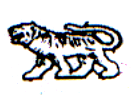 АДМИНИСТРАЦИЯ МИХАЙЛОВСКО МУНИЦИПАЛЬНОГО РАЙОНА ПРИМОРСКОГО КРАЯП  О С Т А Н О В Л Е Н И Е_______________                                     с. Михайловка                               № _______________О внесении изменений и дополнений в постановление администрации Михайловского муниципального района от 26.02.2015 г. № 208-па«О подготовке топливно-энергетического комплекса ижилищно-коммунального хозяйства Михайловского муниципального района к работе в отопительный период 2015-2016 годов»В целях своевременной и качественной подготовки к отопительному сезону 2015-2016 годов на территории Михайловского муниципального района администрация Михайловского муниципального района ПОСТАНОВЛЯЕТ:1. Внести изменения и дополнения в постановление администрации Михайловского муниципального района от 26.02.2015 г. № 208-па «О подготовке топливно-энергетического комплекса и жилищно-коммунального хозяйства Михайловского муниципального района к работе в отопительный период 2015-2016 годов» следующего содержания.1.1. Приложение № 3 к постановлению изложить в следующей редакции:«Приложение № 3к постановлению администрацииМихайловского муниципального районаот ___________ № ____________Состав комиссии по оценке готовности жилищного фонда к эксплуатации в зимних условиях1.2. Приложение № 4 к постановлению изложить в следующей редакции:«Приложение № 4к постановлению администрацииМихайловского муниципального районаот ____________ № ___________Состав комиссии по оценке готовности организаций к работе в осенне-зимний период 2015-2016 годов для проверки энергоисточников, тепловых и электрических сетей (в состав комиссии включить (по согласованию) представителей Дальневосточного управления Ростехнадзора)2. Муниципальному казенному учреждению «Управление по организационно-техническому обеспечению деятельности администрации Михайловского муниципального района» (Шевченко) разместить настоящее постановление на официальном сайте администрации Михайловского муниципального района.3. Настоящее постановление вступает в силу с момента размещения на официальном  сайте администрации Михайловского муниципального района.4. Контроль за выполнением настоящего постановления возложить на заместителя главы администрации муниципального района В.Г. Смирнову.И.о. главы Михайловского муниципального района –Главы администрации района                                                          В.В. АрхиповЗаместитель главы администрации района ПредседательВ.Г. СмирноваНачальник управления жизнеобеспечения администрации муниципального районазам. ПредседателяП.Н. КораблевНачальник отдела архитектуры, строительства и дорожной деятельности администрации муниципального районачлен комиссииТ.П. ПономаренкоИ.о. начальника отдела ЖКХ управления жизнеобеспечениячлен комиссииВ.В. БожикНачальник теплового района «Михайловский» Филиала «Михайловский» КГУП «Примтеплоэнерго»член комиссииЮ.Л. Миколайчук»Заместитель главы администрации   районаПредседательВ.Г. СмирноваНачальник  управления жизнеобеспечения администрации муниципального районазам. ПредседателяП.Н. КораблевНачальник отдела архитектуры и строительства администрации муниципального районазам. ПредседателяТ.П. ПономаренкоДиректор МКУ «УОТОД АММР»член комиссииО.М. ШевченкоНачальник тепловой района «Михайловский» Филиала «Михайловский» КГУП «Примтеплоэнерго»член комиссии Ю.Л. МиколайчукНачальник ОХО управления по вопросам образованиячлен комиссииН.Н. МельничукНачальник отдела государственного пожарного надзорачлен комиссииВ.Л. КравцовГл инженер ОАО «Михайловскагропромэнерго»член комиссииС.П. ШтанаИнспектор Ростехнадзорачлен комиссии(по согласованию)»